Каждый год мы с моими учениками украшаем класс к НОВОМУ ГОДУ.  В этом году ребята предложили сделать вот такую гирлянду.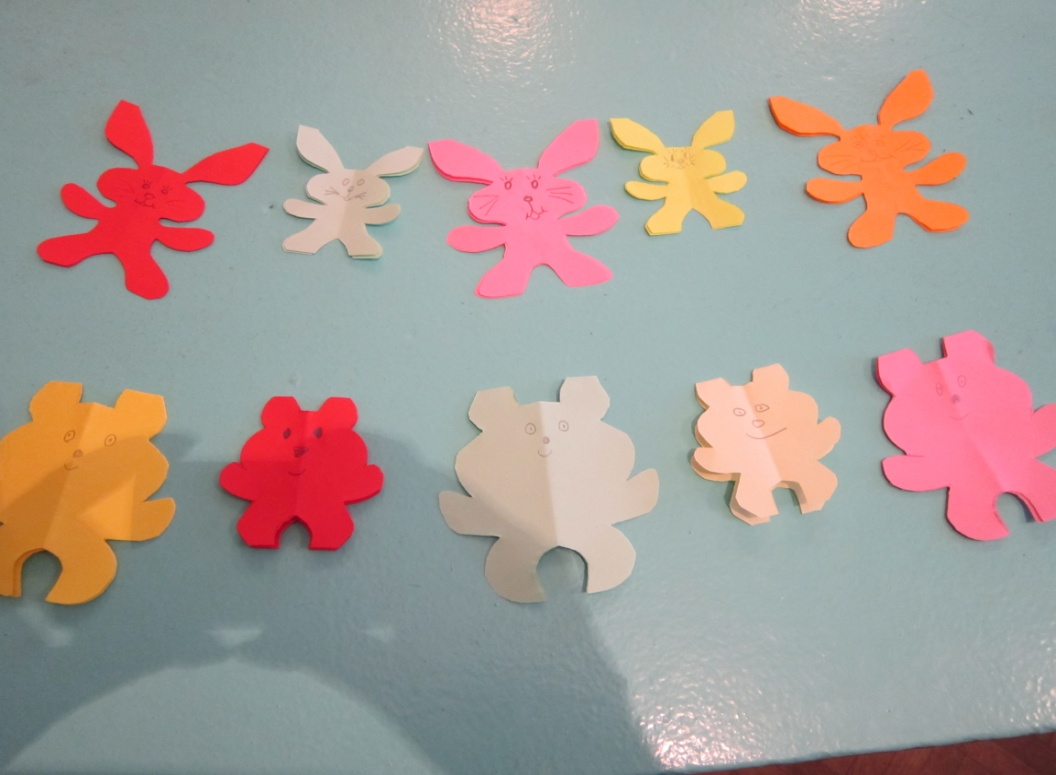 Для работы понадобится:Цветная бумагаКарандашНожницыШаблоны зайца и медведяСкладываем лист пополам 3 раза. (мы использовали бумагу формата А4)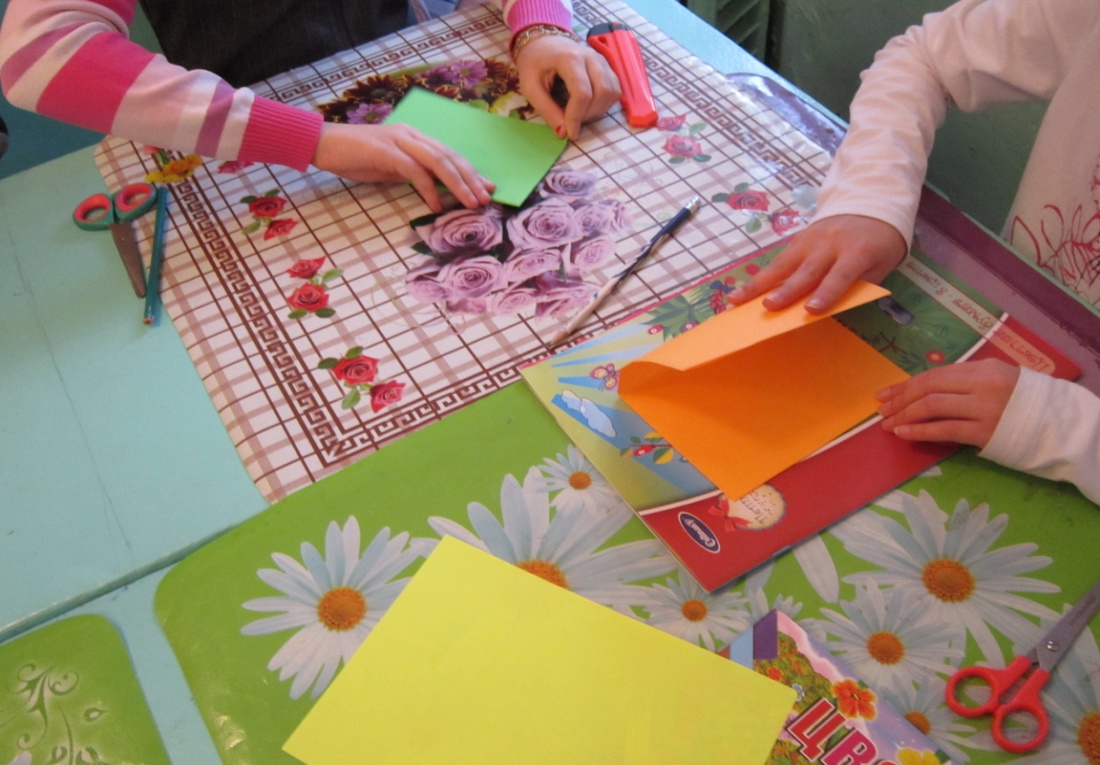 Обводим заранее подготовленные шаблоны.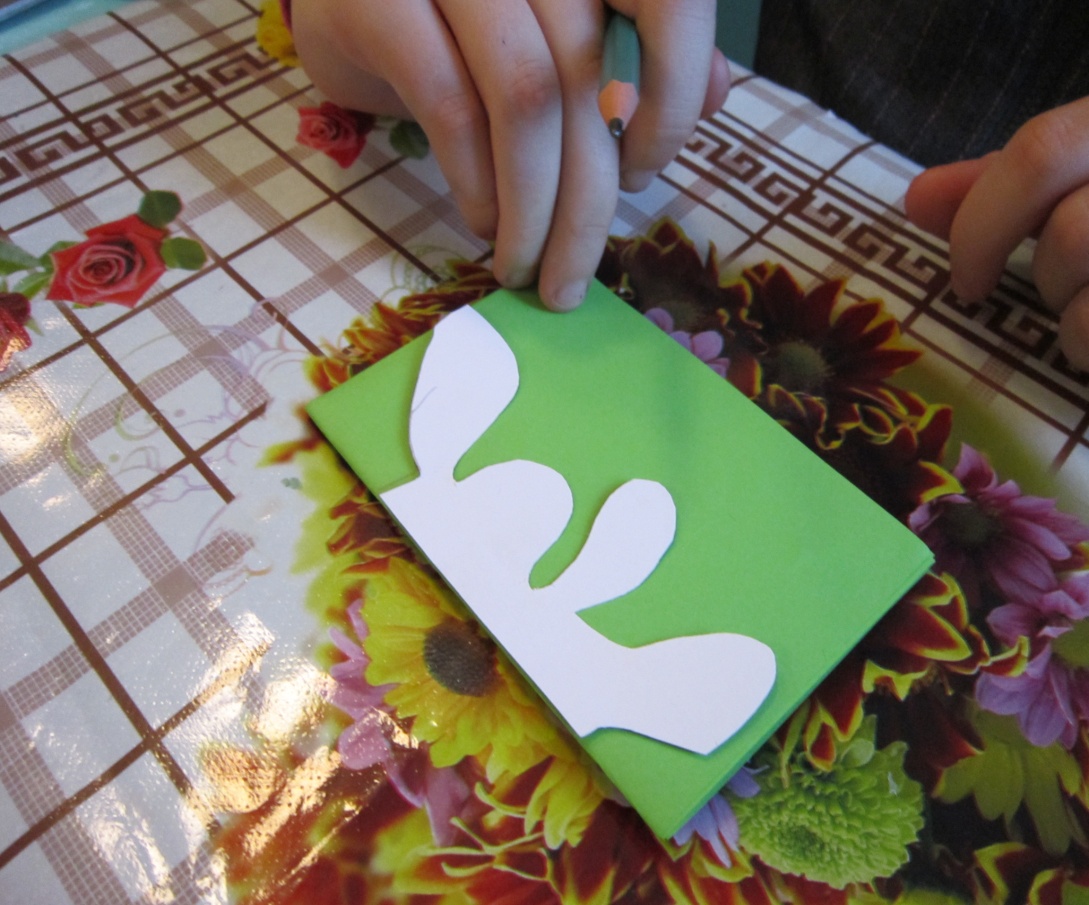 Вырезаем.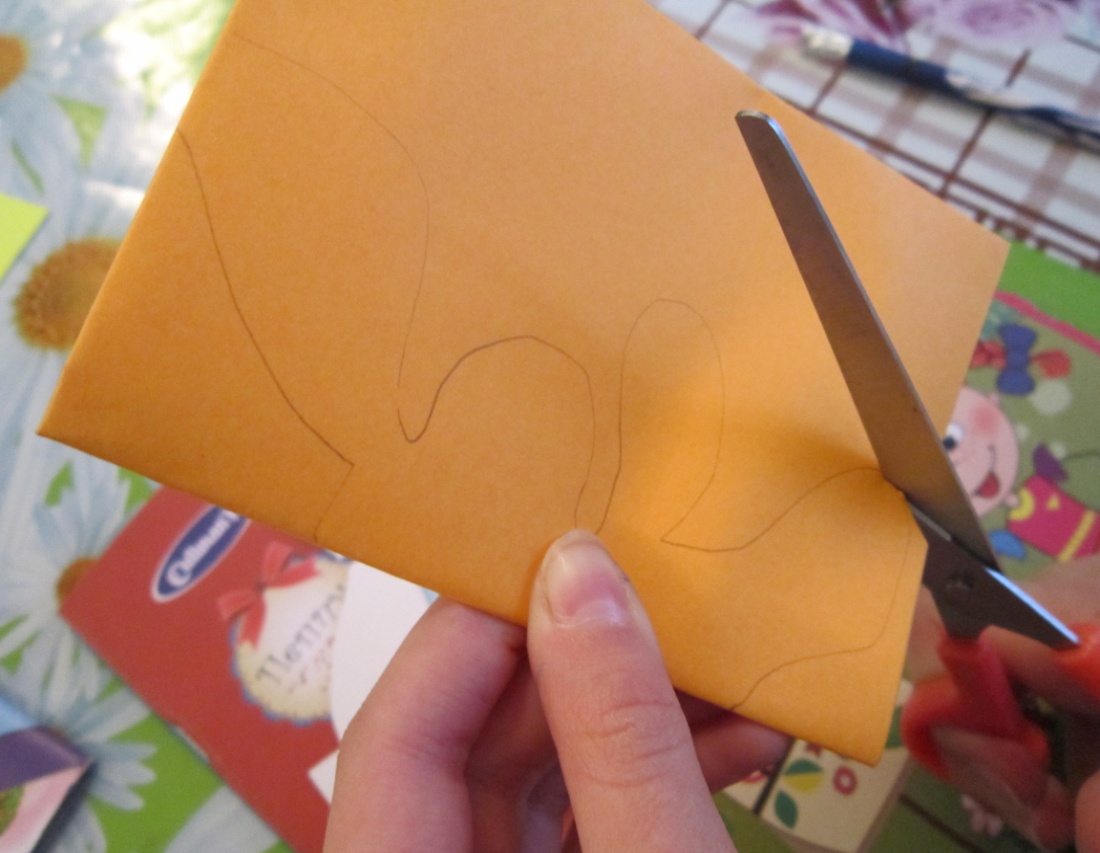 Рисуем мордашки.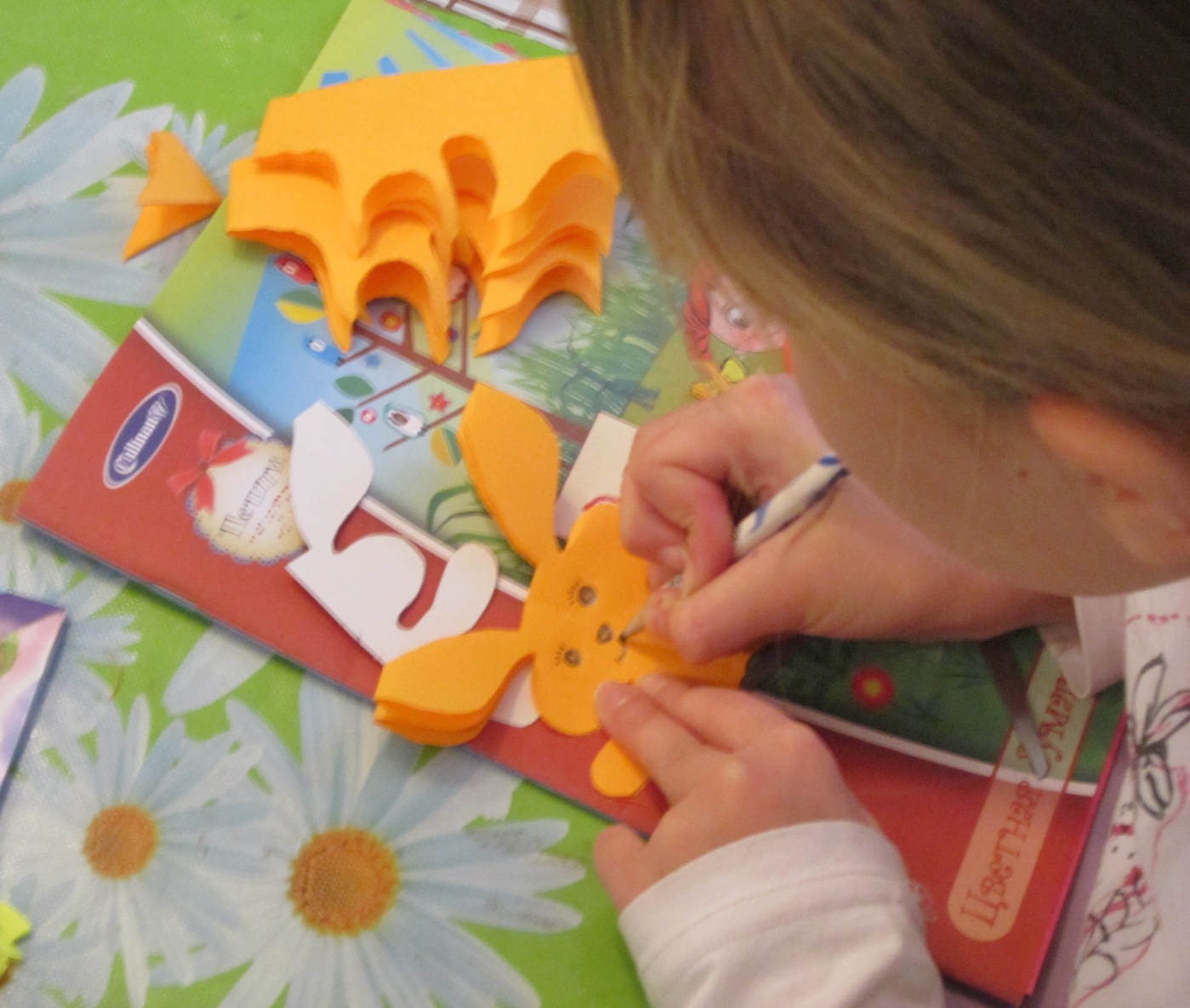 И вот что у нас вышло.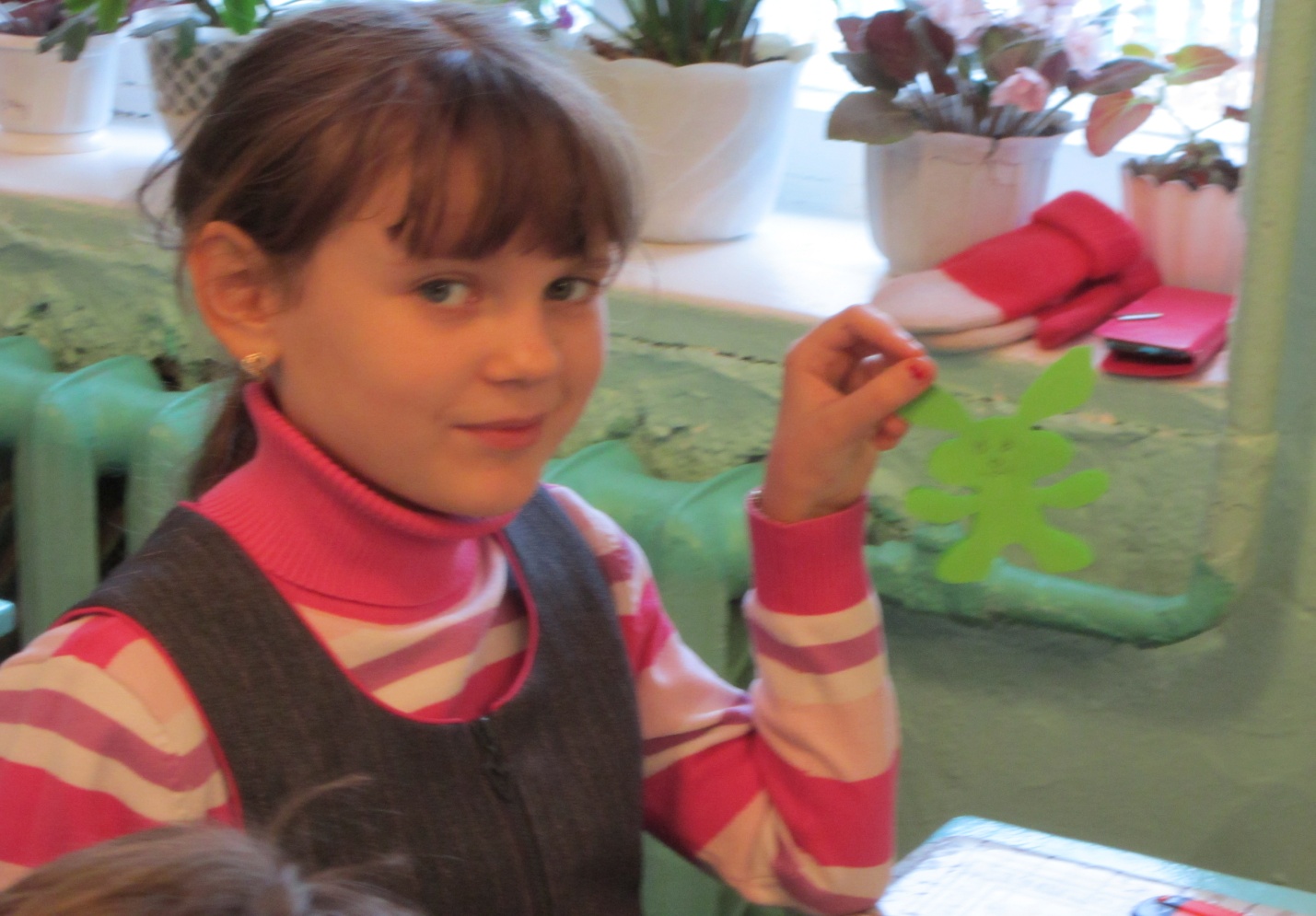 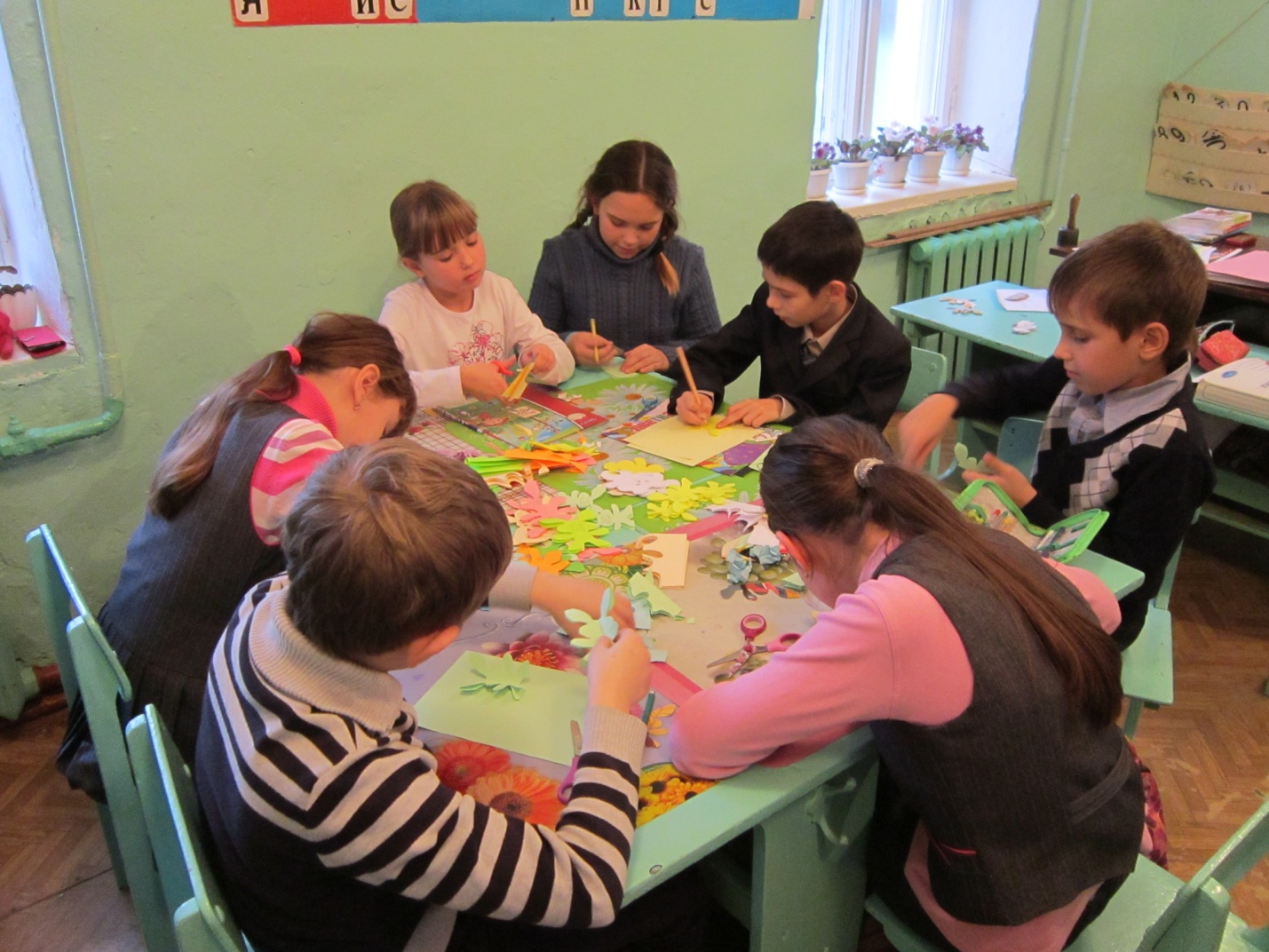 Вот наши зайчики.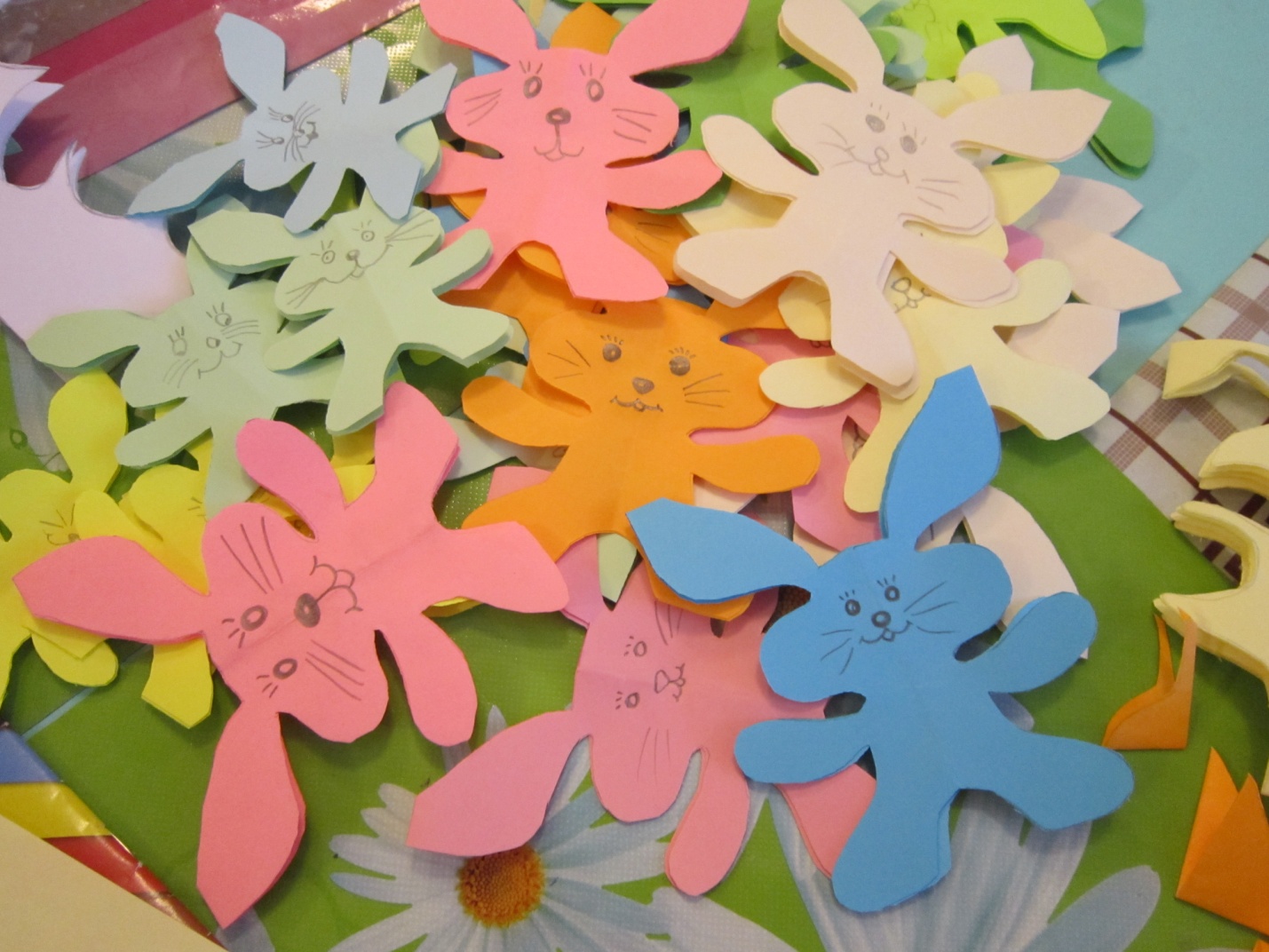 Мишки.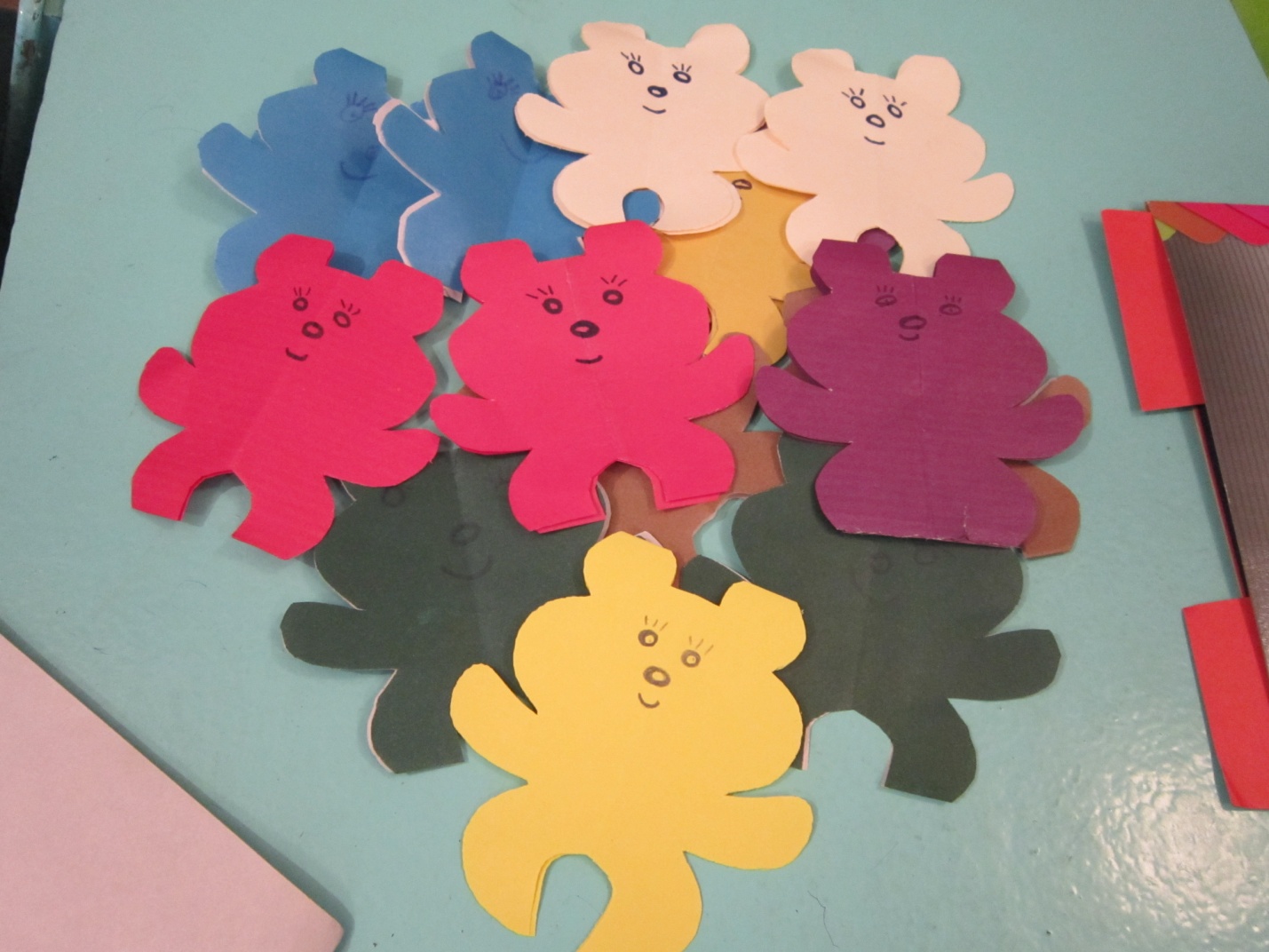 Шаблоны.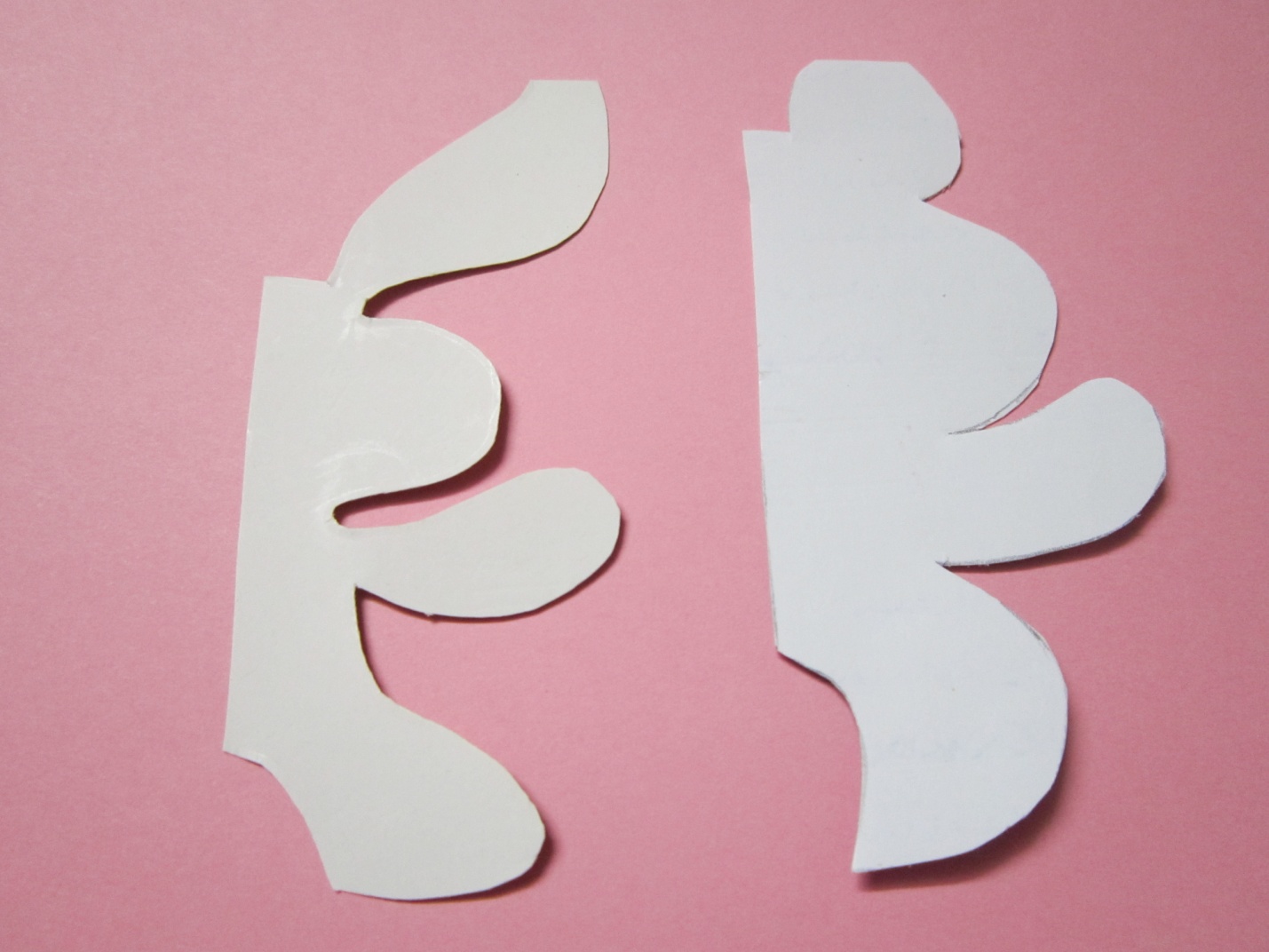 